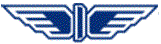 “БДЖ – ПЪТНИЧЕСКИ ПРЕВОЗИ” ЕООДцЕНТРАЛНО УПРАВЛЕНИЕул. “Иван Вазов” № 3, София 1080, България		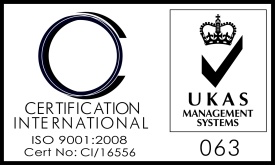 тел.: (+359 2) 932 41 90				факс: (+359 2) 987 88 69		bdz_passengers@bdz.bgwww.bdz.bgО Б Я В Л Е Н И Е„БДЖ – Пътнически превози” ЕООД открива търг с тайно наддаване за отдаване под наем на„Екипировъчен пункт гара Горна Оряховица разпределителна”,собственост на „БДЖ – Пътнически превози” ЕООД,включващ открита площ, сгради, жп инфраструктура и съоръжения, описани в тръжната документация,находящ се на територията на локомотивно депо Горна Оряховица, с. Първомайци1. Описание на обекта на търга: отдаване под наем на „Екипировъчен пункт гара Горна Оряховица разпределителна”, собственост на „БДЖ – Пътнически превози” ЕООД, включващ открита площ, сгради, жп инфраструктура и съоръжения, описани в тръжната документация, находящ се на територията на локомотивно депо Горна Оряховица, с. Първомайци. 2. Срок за отдаване под наем – 3 /три/ години.3. Начална месечна наемна цена и стъпка на наддаване:Начална месечна наемна цена – 9 079,73 лева /девет хиляди седемдесет и девет лв. и седемдесет и три ст./ Стъпка на наддаване – 272,40 лева /двеста седемдесет и два лв. и четиридесет ст./ Началната месечна наемна цена за отдаване под наем е без включен ДДС.ДДС се начислява върху достигнатата на търга месечна наемна цена при спазване на разпоредбите на закона за данък върху добавената стойност /ЗДДС/ и правилника за прилагане на ЗДДС.Всяко ценово предложение не може да бъде по-малко от обявената начална месечна наемна цена или трябва да бъде равно на сбора от обявената месечна наемна цена плюс една или повече наддавателни стъпки.      4. Вид на търга: с тайно наддаване по реда и при условията на „Вътрешни правила за сделки с недвижимо имущество, собственост на „Холдинг БДЖ” ЕАД, „БДЖ – Товарни превози” ЕООД и „БДЖ – Пътнически превози” ЕООД”, в сила от 24.03.2017 г.  до 04.04.2018 г. Заседанието по провеждането на търга с тайно наддаване е открито за всички кандидати, подали заявление за участие и допуснати до участие в търга от комисията, назначена за провеждането му.5. Начин на плащане: Дължимата наемна цена за първия месец с начислен ДДС следва да се заплати преди сключването на договора за наем по банкова сметка, посочена в тръжната документация. 6. Дата, място и час на провеждане на търга: търгът ще се проведе на 07.06.2018 г. от 10.00 ч. в сградата на  „БДЖ – Пътнически превози” ЕООД в гр. София, ул. “Иван Вазов” № 3. Регистрацията на участниците ще се извърши от тръжната комисия в обявения ден и час за откриване на търга.7. Тръжна документация ще се продава всеки работен ден до 01.06.201 г. (включително), в гр. София, ул. “Иван Вазов” № 3, ет. 1 – деловодство, срещу невъзвръщаеми 50,00 /петдесет/ лева без ДДС, заплатени в касата на „БДЖ – Пътнически превози” ЕООД, гр. София, ул. “Иван Вазов” № 3.8. Оглед на обектите се извършва срещу представяне на документ за закупена тръжна документация всеки работен ден от 8.00 ч. до 16.00 ч. до 04.06.2018 г.  (включително).9. Депозитът за участие в търга в размер на 2 724,00 лева се внася в български лева и трябва да е постъпил до 05.06.2018 г.  (включително), по банкова сметка, посочена в тръжната документация. „БДЖ – Пътнически превози” ЕООД не дължи лихви по внесените депозити.10. Краен срок за приемане на заявления за  участие: всеки работен ден до 16.00 ч. на 06.06.2018 г. в деловодството на „БДЖ – Пътнически превози” ЕООД, гр. София, ул.  „Иван Вазов” № 3, ет. 1.11. Ден, място и час на повторно провеждане на търга: 20.06.2018 г. от 10.00 ч. в сградата на “БДЖ – Пътнически превози” ЕООД, адрес: гр. София, ул. “Иван Вазов”  № 3, при което:тръжната документация ще се продава при условията на т. 7 от настоящото обявление, в срок до 14.06.2018 г. (включително); оглед на обектите се извършва при условията на т. 8 от настоящото обявление, всеки работен ден в срок до 15.06.2018 г. (включително);депозитът за участие в повторния търг в размер на 2 724,00 лева се внася при условията и  по реда  на т. 9 в срок  до 18.06.2018 г. (включително);Заявления за участие в повторния търг ще се приемат до 16.00 ч. на 19.06.2018 г. в деловодството на “БДЖ – Пътнически превози” ЕООД, гр. София, ул.  „Иван Вазов” № 3, етаж 1.11. Изисквания към участниците:  Не се допускат до участие в търга лица, които имат задължения към „БДЖ – Пътнически превози” ЕООД и/или свързаните с него юридически лица – “Холдинг БДЖ” ЕАД и/или „БДЖ – Товарни превози” ЕООД към датата на подаване на документите за участие. /Под „задължения” се разбират такива с настъпил падеж./Не се допускат до участие в търга еднолични търговци и юридически лица, намиращи се в производство за обявяване в несъстоятелност.За участие в търга се допускат кандидати, закупили тръжна документация, внесли в указаните размери и срокове депозити и подали заявление за участие, съгласно условията, описани в тръжната документация.